Reto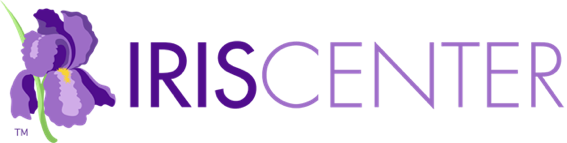 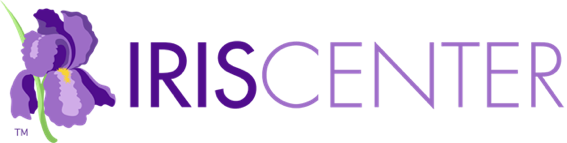 Video: Sycamore Middle School es una escuela urbana con un alto porcentaje de estudiantes de procedencias diversas. Aunque los maestros de Sycamore Middle School están conscientes del gran rango de intereses y habilidades de sus estudiantes, les ha costado alcanzar todas sus necesidades de aprendizaje. Pensamientos iniciales¿Cómo pueden los maestros de Sycamore Middle School satisfacer todas las necesidades educativas de sus estudiantes? Para cubrir las necesidades de más estudiantes, ¿qué deben de considerar los maestros a la hora de planificar su instrucción? Perspectivas & recursosObjetivos del móduloDespués de completar la sección de Perspectivas y recursos y de revisar las actividades, usted debe ser capaz de: Entender los principios del Diseño Universal para el Aprendizaje (DUA)Poder aplicar los principios de DUA a los componentes curriculares Página 1: El diseño universal para el aprendizaje¿Sabía que...Enlace: El diseño universal en la arquitecturaEnlace: Ley sobre Estadounidenses con discapacidades (definición) La instrucción tradicional vs. El Diseño Universal para el Aprendizaje Audio: David Rose describe el DUA Audio: Grace Meo describe el DUA El DUA ayuda a los estudiantes... [viñetas] Enlace: El diseño universal en la arquitectura Audio: David Rose comenta las ventajas del DUA Actividad: Ayuda tanto a los maestros como a los estudiantes a estar conscientes de sus preferenciasEnlace: El inventario Barsch Página 2: Los principios del diseño universal para el aprendizajeTres principios del DUAAudio: David Rose comenta el rol de la tecnología en el DUAPara su información Página 3: Los components curricularesLos cuatro componentes curriculares principales [viñetas] Los cuatro componentes curriculares principales Audio: David Rose describe las relaciones interconectadas entre los componentes curriculares principales Página 4: Metas de aprendizajeMeta tradicional Barreras en la representación [viñetas]Barreras en la acción y expresión [viñetas] Problemas de inclusión [viñetas] Meta del DUA Barreras en la representación [viñetas]Barreras en la acción y expresión [viñetas]Problemas de inclusión [viñetas] Enlace: “Actividades de andamiaje” [definición] Audio: Grace Meo describe en más detalle cómo es que los maestros pueden identificar una meta cuyo logro no se limita a una sola manera predeterminada Actividad: Ayuda a los maestros de Sycamore Middle School a re-escribir una meta instructive para que incorpore los principios del DUA [viñeta]Enlace: Retroalimentación Página 5: Los materiales instructivosMateriales instructivos de Sycamore Middle School [gráfica] • Enlace: Las ventajas del texto digitalPara su información Enlace: Fuentes en la red de libros digitales y otros recursosEnlace: “maquetas” [definición] Enlace: “materiales táctiles” [definición] Audio: David Rose enfatiza la necesidad de tener materiales flexibles Para tener en mente Sycamore Middle School: Materiales del DUA para la unidad sobre el Egipto antiguo Actividad: Ayúdele al Sr. Cottrell a pensar en materiales del DUA que usar durante una lección sobre la geometría básicaEnlace: La evaluación Página 6: Los métodos instructivosMateriales instructivos tradicionales de Sycamore Middle School Representación Enlace: Proveer múltiples ejemplosEnlace: Recalcar información importanteEnlace: Presentar contenido utilizando una variedad de medios de comunicación y formatosEnlace: Construir o activar conocimientos anteriores La acción y la expresión Enlace: Modelar habilidades utilizando una variedad de ejemplos Enlace: Proveer oportunidades de práctica usando andamiajes y apoyos apropiados Enlace: Proveer retroalimentación correctiva Enlace: Cederles a los estudiantes alternativas para expresar o demostrar su aprendizajeLa inclusión Enlace: Ofrecer varias opciones de contenido y herramientas Enlace: Proveer diferentes niveles de dificultad Enlace: Consentirles a los estudiantes la oportunidad de elegir de una variedad de refuerzos Enlace: Ofrecer opciones en cuanto al ambiente o contexto de aprendizaje Enlace: Ser flexible en cuanto al agrupamiento de estudiantes La Sycamore Middle School: Métodos Instructivos DUA para la unidad sobre el Egipto antiguo [gráfica] Actividad: La Sra. Hunter una maestra del séptimo grado en Sycamore Middle School, está enseñando un capítulo sobre la división celular Enlace: La evaluación Página 7: La evaluaciónSycamore Middle School Evaluaciones tradicionales [grafica] Reflejar la meta del aprendizaje [menú desplegable] Proveer oportunidades flexibles para demostrar una habilidad o un conocimiento [menú desplegable] Permitir oportunidades para andamiajes y apoyos [menú desplegable] Ser conducidas de manera continua [menú desplegable] Audio: David Rose comenta por qué es importante utilizar evaluaciones diseñadas universalmente Audio: Grace Meo describe la importancia de usar evaluaciones formativas y sumativas Las evaluaciones del DUA de Sycamore Middle School [gráfica] La investigación indica... Enlace: Procedimientos generales para el desarrollo de una rúbrica Audio: David Rose comenta la calificación de las evaluaciones escritas al DUA Actividad: Ayúdele a la Srta. Álvarez desarrollar una rúbrica para calificar los proyectos de sus estudiantesEnlace: Retroalimentación Página 8: El DUA llevado a la prácticaEnlace: La gráfica de la Srta. Sung Enlace: Plan de lección tradicional Enlace: Plan de lección del DUA Audio: Grace Meo explica cómo muchos maestros empiezan identificando planes de clase que no son tan eficaces Modalidades de aprendizaje y ejemplos Cole Abigail Enlace: “un proveedor de servicio relacionado” [definición] Página 9: Posibles dificultades con la implementaciónPaso 1: Adquirir conocimientos sobre las prácticas del DUA [menú desplegable] Paso 2: Liberarse del libro de texto [menú desplegable] Paso 3: Diseñar un currículum [menú desplegable] Paso 4: Obtener el apoyo de los administradores [menú desplegable] Paso 5: Educar e involucrar a los padres [menú desplegable] “La instrucción diferenciada” [definición] “Las acomodaciones” [definición] “Las modificaciones” [definición] “La tecnología asistencial” [definición] Audio: Grace Meo habla de las diferencias entre cuatro acercamientos y apoyos instructivos Audio: David Rose enfatiza que el DUA es una buena base para un ambiente escolar agradable y tal vez minimiza la necesidad para algunos de estos apoyos Página 10: Referencias y recursos adicionalesReferencias Recursos adicionales Página 11: CréditosExpertos de contenidoDesarrolladores del móduloEquipo de producción del móduloEquipo de producción de mediosMediosEntrevistas a expertos ResumenResumen del móduloRetomando Pensamientos Iniciales EvaluaciónComplete las preguntasHa completado este móduloOfrezca sus comentariosEnlace: Encuesta sobre el móduloHoras de desarrollo professionalOpciones de desarrollo profesional de IRISRecursos relacionados [enlaces]       NOTAS       NOTAS       NOTAS       NOTAS       NOTAS       NOTAS       NOTAS       NOTAS       NOTAS       NOTAS       NOTAS       NOTAS       NOTAS       NOTAS